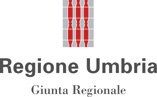 MODELLO 2 – DICHIARAZIONE ASSENZA CONFLITTO DI INTERESSEAlla Regione Umbria – Giunta RegionaleServizio Provveditorato, gare e contratti Via M. Angeloni, 6106124 - PerugiaOGGETTO: Procedura aperta per l’affidamento del servizio di operazioni di lavoro aereo con elicottero di supporto al sistema regionale antincendio boschivo, nei settori ordinari di importo superiore alle soglie europee, da aggiudicare con il criterio del minor prezzo.  CIG B254B173A3.Il/La sottoscritto/a ………………………………..….………… nato/a a ………………..……..………………., il …………...……………, CF ……… residente nel Comune di …..……...………………..……………………..…, Provincia ……..…………, via /piazza ………………………………..………………..……...…………………………………….………………………………,   CAP ………………. Indirizzo e-mail/pec …………………….. telefono …………….. coinvolto  in qualità di:□ legale rappresentante□ titolare□ procuratore□ altro (specificare)dell’impresa/società ……….. con sede a ….. provincia ….., CAP ……, in via/piazza …………. Indirizzo e-mail/pec ………… CF ……… Partita IVA ……………….. nella procedura per l’affidamento del servizio di operazioni di lavoro aereo con elicottero di supporto al sistema regionale antincendio boschivo, vista la normativa relativa alle situazioni, anche potenziali, di conflitto di interessi, consapevole che in caso di mendaci dichiarazioni, formazione o utilizzo di atti falsi verranno applicate le sanzioni previste dal codice penale e dalle leggi speciali in materia, oltre alle conseguenze amministrative previste per le procedure relative ad affidamenti pubblici, ai sensi degli articoli 46 e 47 del d.p.r. n. 445/2000DICHIARA SOTTO LA PROPRIA RESPONSABILITA’di avere preso esatta cognizione della nozione di conflitto di interesse di cui alla vigente normativa e, segnatamente, del contenuto dell’art. 16 del d.lgs. n. 36/2023, degli artt. 6, 7 e 14 del d.p.r. 16 aprile 2013, n. 62 e del Piano triennale di prevenzione della corruzione e della trasparenza della stazione appaltante;di non essere a conoscenza di qualsiasi conflitto di interesse legato alla partecipazione alla presente gara (in caso affermativo, occorre fornire informazioni dettagliate sulle modalità con cui è stato risolto il conflitto di interessi);dichiara circostanze ulteriori rispetto a quelle di cui al punto 2) che, secondo un canone di ragionevolezza e buona fede, devono essere conosciute da parte dell’amministrazione in quanto ritenute significative nell’ottica della categoria delle “gravi ragioni di convenienza” di cui all’art. 7 del d.p.r. n. 62/2013:………………………………………………………………………………………………………….……………………………………………………...…..……………………………………………………………………………………………………….………………………………………….………………….……………………………………………………………………………………………………..……………………………………………………………di impegnarsi a segnalare alla stazione appaltante qualsiasi tentativo di turbativa, irregolarità o distorsione nelle fasi di svolgimento della gara e/o durante l’esecuzione del contratto, da parte di ogni interessato o addetto o di chiunque possa influenzare le decisioni relative alla gara in oggetto nonché a collaborare con le forze di polizia, denunciando ogni tentativo di estorsione, intimidazione o condizionamento di natura criminale; di impegnarsi, altresì, a comunicare tempestivamente alla stazione appaltante eventuali variazioni che dovessero intervenire nel corso dello svolgimento dell’appalto e a rilasciare una dichiarazione sostitutiva aggiornata;di aver preso visione dell’informativa sul trattamento dei dati personali nel rispetto del Regolamento (UE) 679/2016, del D.Lgs. n. 196/2003, così come novellato dal D.Lgs. 10 agosto 2018, n. 101.Nominativo del dichiarante